Temperature changes in exothermic and endothermic reactionsEducation in Chemistry
August 2020
rsc.li/2EijKwA Follow the experiment instructions and safety advice from your teacher. Note your temperature measurements in the table below.1. ResultsReaction 1Reaction 22. Exothermic reaction3. Endothermic reactionReactant 1Reactant 2Starting temperature /°CStarting temperature /°CMaximum temperature /°CMaximum temperature /°CFinal temperature /°CFinal temperature /°CReactant 1Reactant 2Reactant solutionSurrounding airProduct solutionSurrounding airProduct solutionSurrounding airReactant 1Reactant 2Starting temperature /°CStarting temperature /°CMinimum temperature /°CMinimum temperature /°CFinal temperature /°CFinal temperature /°CReactant 1Reactant 2Reactant solutionSurrounding airProduct solutionSurrounding airProduct solutionSurrounding aira. Based on your results, decide which reaction was exothermic. Use the results to fill in the gaps in the chemical story.a. Based on your results, decide which reaction was exothermic. Use the results to fill in the gaps in the chemical story.a. Based on your results, decide which reaction was exothermic. Use the results to fill in the gaps in the chemical story.Chemical storyChemical storyChemical storyStarting temperatureAt the start, the cup contains ______________. This reactant is dissolved in water,_______________________ is added.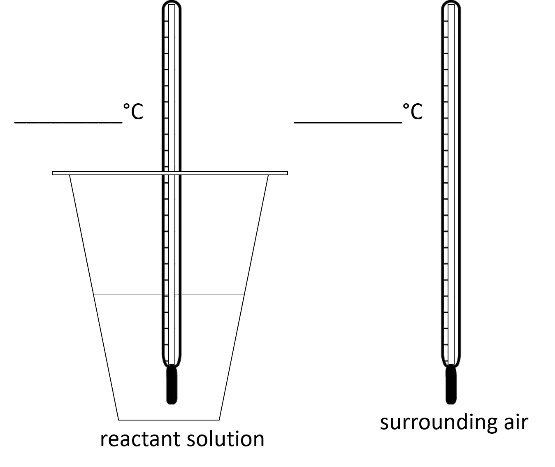 Maximum temperatureThe products of the reaction are ________________ and ________________.The product _____________ is dissolved in water.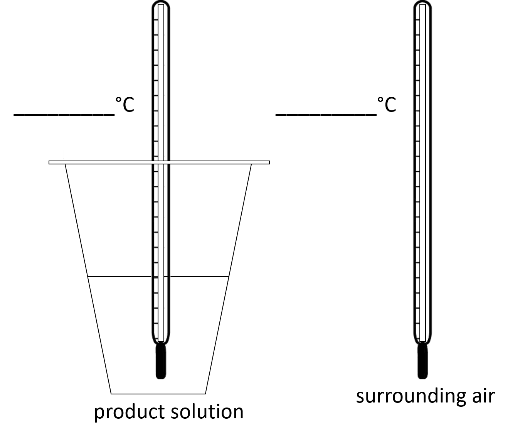 Final temperatureThe products are left in the cup for 15 minutes.b. Circle the correct word(s) in the energy story.b. Circle the correct word(s) in the energy story.b. Circle the correct word(s) in the energy story.Energy storyEnergy storyEnergy storyThe reactant solution and surrounding air are at the same temperature. Energy is/ is not being transferred to or from the surroundings.During the chemical reaction energy is transferred to/from the water. The product solution is at a higher temperature than the surrounding air. Energy will start to transfer to/from the surrounding air.The product solution and surrounding air are at the same temperature. The energy has transferred to/from the surrounding air where it has dissipated.a. Based on your results, decide which reaction was endothermic. Use the results to fill in the gaps in the chemical story.a. Based on your results, decide which reaction was endothermic. Use the results to fill in the gaps in the chemical story.a. Based on your results, decide which reaction was endothermic. Use the results to fill in the gaps in the chemical story.Chemical storyChemical storyChemical storyStarting temperatureAt the start, the cup contains ______________.This reactant is dissolved in water._______________________ is added.Maximum temperatureThe products of the reaction are ________________ and ________________.The product _____________ is dissolved in water.Final temperatureThe products are left in the cup for 15 minutes.b. Circle the correct word(s) in the energy story.b. Circle the correct word(s) in the energy story.b. Circle the correct word(s) in the energy story.Energy storyEnergy storyEnergy storyThe reactant solution and surrounding air are at the same temperature. Energy is/ is not being transferred to or from the surroundingsDuring the chemical reaction energy is transferred to/from the water. The product solution is at a higher temperature than the surrounding air. Energy will start to transfer to/from the surrounding air.The product solution and surrounding air are at the same temperature. The energy has transferred to/from the surrounding air.